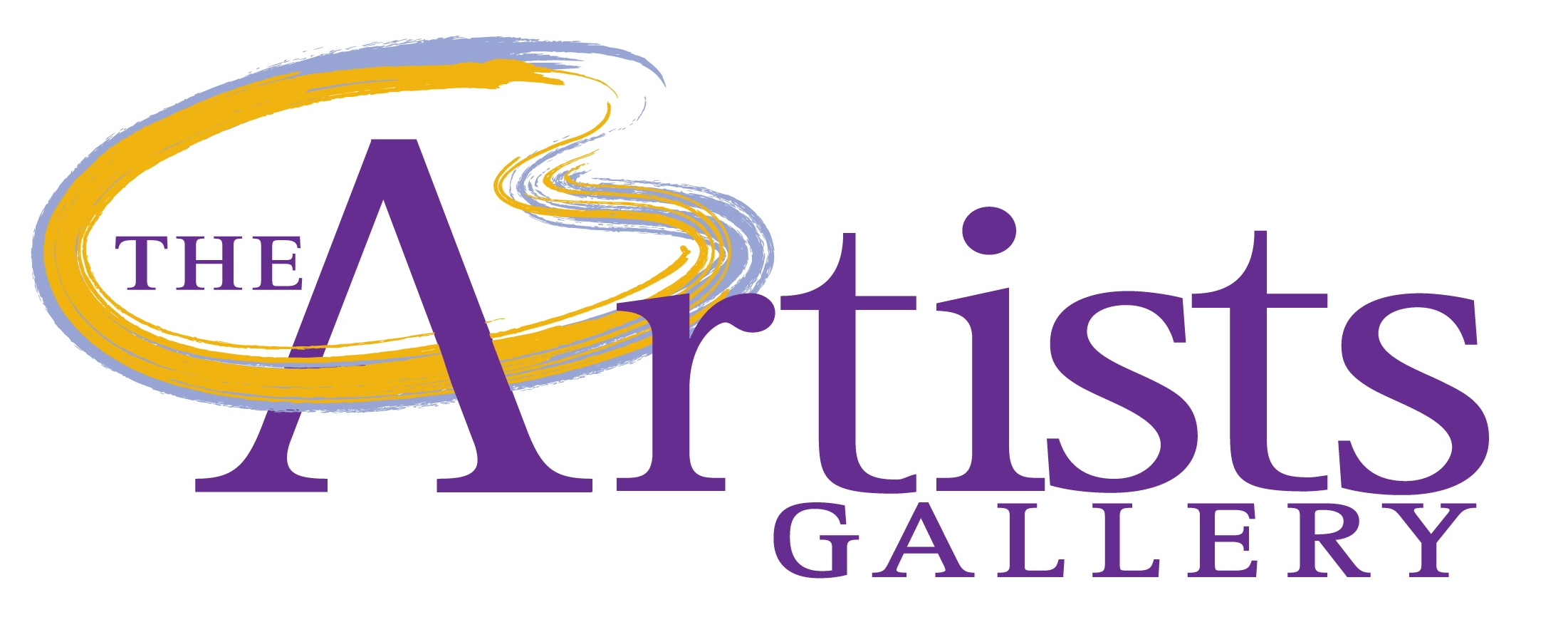 Job DescriptionPosition:  Desk AttendantMission StatementThe Artists Gallery is a non-stock corporation acting as a cooperative that provides a collaborative environment to support local artists, furnishing them with a space to create, exhibit, and sell artwork and encouraging their growth as professional artists.  Purpose The Artists Gallery promotes, supports, and develops the arts at a local level ensuring a vital presence of the arts in the community.  Rental space is provided to local artists to showcase and sell artwork, coordinated by a gallery manager employed for that service.  Online presence is available on the gallery website and online store to reach a wider customer base.  Artists are responsible for the daily operations of the gallery, developing skills from rendering customer service to running a business.  Vision StatementThrough showcasing local professional artists, we provide a stage for the community to witness the creation of art.  By engaging with artists and their processes, members of the community can realize that art is a form of expression that is easily accessible, which can provoke the artist within.Description and Duties:The Desk Attendant will be friendly and enthusiastic with excellent communication skills.  This position is responsible for providing general customer service including, but not limited to, processing sales and greeting customers.  The Desk Attendant will report to the Gallery Manager who will coordinate the duties for the day.  Working hours are flexible, requiring 20 hours per week.  $12.60 per hour.Regular Tasks Will Include:Reception/Greeting of CustomersWork with Consign Pro to process sales and all related proceduresFilling out Daily Duty FormsProviding resources for classes and activities to customers as neededWork with other staff members and gallery artistsAnswer and direct incoming callsOther duties as assignedEase with technology is required. Send resume to The Artists Gallery at artistsgallery@artcentervb.orgAPPLICATIONThe Artists Gallery to provides equal employment opportunities to all applicants and employees.  Additionally, The Artists Gallery is a harassment-free environment and does not discriminate based on race, color, religion, gender, national origin, age, disability, political affiliation, or sexual orientation.Date of Application: ____________________APPLICANT INFORMATIONApplicant Full Name:  _______________________________________________________________________Home Address: ____________________________________________________________________________City, State, Zip: ____________________________________________________________________________Daytime phone: ______________________________   Evening phone: _______________________________Mobile Phone: _______________________________Email Address: ____________________________________________________________________________Social Security Number: _____________________________________________________________________Driver’s License (State, Number): ______________________________________________________________EMERGENCY CONTACT     Who should be contacted in the event of an emergency?Contact Name: ________________________________________________________Relationship to you: ____________________________________________________Address: _____________________________________________________________City, State, Zip: ________________________________________________________Mobile Phone: _____________________________ Other Phone (work/home): _________________________Email: _______________________________________________________________Job Position(s) Applied For: _______________________________________________________________________Full Time    ___ Part TimeRELEVANT PAST EMPLOYMENT/EXPERIENCEAttach Resume or CVEDUCATIONREFERENCESPlease provide three non-relative references who can speak to your skills, experience and character as it applies to this position.Please provide any other information that you believe should be considered, including whether you are bound by any agreement with any current employer:GENERALHave you ever been convicted of a crime? Yes___   No___.  If yes, please explain:__________________________________________________________________________________________________________________Are you legally eligible for employment in the United States of America? Yes____  No_____CERTIFICATIONI certify that the information provided on this application is truthful and accurate.  I understand that providing false or misleading information will be the basis for rejection of my application or if employment commences, immediate termination.Applicants for some positions may be required to undergo a background check.  If required, I will complete the check within one week.  Any revealed information that affects my hiring status will be disclosed to me.I authorize The Artists Gallery to contact former employers and educational organizations regarding my employment and education.  If an employment relationship is created, I understand that unless I am offered a specific written contract of employment signed on behalf of the organization by its hiring authority, the employment relationship will be “at-will.”  In other words, the relationship will be entirely voluntary in nature and either I or my employer will be able to terminate the employment relationship at any time and without cause.  I HAVE CAREFULLY READ THE ABOVE CERTIFICATION AND I UNDERSTAND AND AGREE TO ITS TERMS.____________________________________		___________________________________		APPLICANT SIGNATURE				DATEPosition & EmployerDatesBrief DescriptionSchool/TrainingDatesDegree/CertificateNamePhone EmailPosition/Relationship